Приложение 6к РегламентуДонецкого городского совета 	Донецкой Народной Республикипервого созыва(пункт 58.1)Бланк письма депутата Донецкого городского совета Донецкой Народной РеспубликиДЕПУТАТДОНЕЦКОГО ГОРОДСКОГО СОВЕТАДОНЕЦКОЙ НАРОДНОЙ РЕСПУБЛИКИ(первый созыв)Фамилия, имя, отчество депутата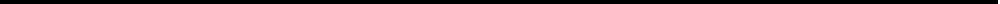 ул. Артема, 98, г.о. Донецк, г. Донецк, 283050, тел. +7 (856) 334-01-60, e-mail: dongorsovet@mail.ru________________№ ____________на №___________ от ____________